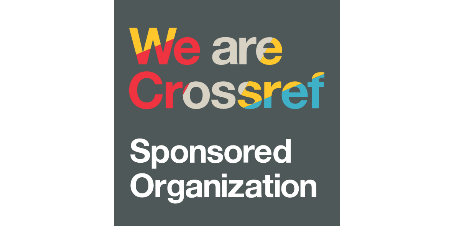 Zahtjev za članstvo /prelazak u nadležnostDOI sponzorske organizacije NUBBiH Da biste postali sponzorski član pod nadležnošću DOI agencije u NUBBiH, molimo Vas da popunite ovaj obrazac.PODACI O ČASOPISUPODACI O IZDAVAČU ČASOPISAIzdavač časopisa je pravna osoba ili ogranak/odsjek/zavod/podružnica koja pokreće objavljivanje časopisa te je odgovorna za proizvodnju i raspačavanjePODACI O IZDAVAČU, POTPISNIKU UGOVORA(Izdavač, potpisnik ugovora, samostalna je pravna osoba i može se razlikovati od izdavača časopisa; npr. izdavač, potpisnik ugovora, je Fakultet, a izdavača časopisa je određeni odsjek fakulteta)OSTALE NAPOMENE:____________________________________________________________________________________________________________________________________________________________________________________________________________________________________________________________________________________________________________________________________________________________________________________________________________________________________________________________________________________________________________________________________________________________1NASLOV ONLINE SERIJSKE PUBLIKACIJE / ČASOPISANASLOV ONLINE SERIJSKE PUBLIKACIJE / ČASOPISANASLOV ONLINE SERIJSKE PUBLIKACIJE / ČASOPISANASLOV ONLINE SERIJSKE PUBLIKACIJE / ČASOPISA12ISSN (Online)ISSN (Online)ISSN (Online)ISSN (Online)23DOI časopisa (ako ste već registrovani)DOI časopisa (ako ste već registrovani)DOI časopisa (ako ste već registrovani)DOI časopisa (ako ste već registrovani)34DOI PREFIX (ako ste već registrovani)DOI PREFIX (ako ste već registrovani)DOI PREFIX (ako ste već registrovani)DOI PREFIX (ako ste već registrovani)45UČESTALOST IZLAŽENJAUČESTALOST IZLAŽENJAUČESTALOST IZLAŽENJAUČESTALOST IZLAŽENJA56PROSJEČAN BROJ NAUČNIH I NAUČNO-STRUČNIH ČLANAKA PO BROJUPROSJEČAN BROJ NAUČNIH I NAUČNO-STRUČNIH ČLANAKA PO BROJUPROSJEČAN BROJ NAUČNIH I NAUČNO-STRUČNIH ČLANAKA PO BROJUPROSJEČAN BROJ NAUČNIH I NAUČNO-STRUČNIH ČLANAKA PO BROJU7PROSJEČAN BROJ NAUČNIH I NAUČNO-STRUČNIH ČLANAKA PO GODIŠTUPROSJEČAN BROJ NAUČNIH I NAUČNO-STRUČNIH ČLANAKA PO GODIŠTUPROSJEČAN BROJ NAUČNIH I NAUČNO-STRUČNIH ČLANAKA PO GODIŠTUPROSJEČAN BROJ NAUČNIH I NAUČNO-STRUČNIH ČLANAKA PO GODIŠTU8UKUPAN PLANIRANI BROJ NAUČNIH I NAUČNO-STRUČNIH ČLANAKA TEKUĆEG GODIŠTA KOJE PLANIRATE OBJAVITI DO DECEMBRA KALENDARSKE GODINEUKUPAN PLANIRANI BROJ NAUČNIH I NAUČNO-STRUČNIH ČLANAKA TEKUĆEG GODIŠTA KOJE PLANIRATE OBJAVITI DO DECEMBRA KALENDARSKE GODINEUKUPAN PLANIRANI BROJ NAUČNIH I NAUČNO-STRUČNIH ČLANAKA TEKUĆEG GODIŠTA KOJE PLANIRATE OBJAVITI DO DECEMBRA KALENDARSKE GODINEUKUPAN PLANIRANI BROJ NAUČNIH I NAUČNO-STRUČNIH ČLANAKA TEKUĆEG GODIŠTA KOJE PLANIRATE OBJAVITI DO DECEMBRA KALENDARSKE GODINE9BROJČANI PODACI (GODIŠTE, BROJ, GODINA) POSLJEDNJEG BROJA OBJAVLJENOG ONLINEBROJČANI PODACI (GODIŠTE, BROJ, GODINA) POSLJEDNJEG BROJA OBJAVLJENOG ONLINEBROJČANI PODACI (GODIŠTE, BROJ, GODINA) POSLJEDNJEG BROJA OBJAVLJENOG ONLINEBROJČANI PODACI (GODIŠTE, BROJ, GODINA) POSLJEDNJEG BROJA OBJAVLJENOG ONLINE7ELEKTRONSKA LOKACIJA (URL), web stranice na kojima se časopis objavljujeELEKTRONSKA LOKACIJA (URL), web stranice na kojima se časopis objavljujeELEKTRONSKA LOKACIJA (URL), web stranice na kojima se časopis objavljujeELEKTRONSKA LOKACIJA (URL), web stranice na kojima se časopis objavljuje78URL NA KOJU ĆE DOI UPUĆIVATI (Web stranica na koju će DOI upućivati mora biti uređena prema preporukama Crossrefa - članci imaju odredišnu stranicu s naslovom, autorima, sažetkom i ključnim riječima)URL NA KOJU ĆE DOI UPUĆIVATI (Web stranica na koju će DOI upućivati mora biti uređena prema preporukama Crossrefa - članci imaju odredišnu stranicu s naslovom, autorima, sažetkom i ključnim riječima)URL NA KOJU ĆE DOI UPUĆIVATI (Web stranica na koju će DOI upućivati mora biti uređena prema preporukama Crossrefa - članci imaju odredišnu stranicu s naslovom, autorima, sažetkom i ključnim riječima)URL NA KOJU ĆE DOI UPUĆIVATI (Web stranica na koju će DOI upućivati mora biti uređena prema preporukama Crossrefa - članci imaju odredišnu stranicu s naslovom, autorima, sažetkom i ključnim riječima)89DIO WEB STRANICE NA KOJU ĆE UPUĆIVATI DOI AKO OBJAVLJUJETE PREPRINTE (preprint je inačica akademskog ili naučnog rada koja prethodi formalnoj recenziji i objavljivanju u recenziranom akademskom ili naučnom časopisu. Preštampa može biti dostupna, često u obliku inačice koja nije uvrštena, a dostupna je prije i / ili nakon objavljivanja rada u časopisu)DA                            NEDIO WEB STRANICE NA KOJU ĆE UPUĆIVATI DOI AKO OBJAVLJUJETE PREPRINTE (preprint je inačica akademskog ili naučnog rada koja prethodi formalnoj recenziji i objavljivanju u recenziranom akademskom ili naučnom časopisu. Preštampa može biti dostupna, često u obliku inačice koja nije uvrštena, a dostupna je prije i / ili nakon objavljivanja rada u časopisu)DA                            NEDIO WEB STRANICE NA KOJU ĆE UPUĆIVATI DOI AKO OBJAVLJUJETE PREPRINTE (preprint je inačica akademskog ili naučnog rada koja prethodi formalnoj recenziji i objavljivanju u recenziranom akademskom ili naučnom časopisu. Preštampa može biti dostupna, često u obliku inačice koja nije uvrštena, a dostupna je prije i / ili nakon objavljivanja rada u časopisu)DA                            NEDIO WEB STRANICE NA KOJU ĆE UPUĆIVATI DOI AKO OBJAVLJUJETE PREPRINTE (preprint je inačica akademskog ili naučnog rada koja prethodi formalnoj recenziji i objavljivanju u recenziranom akademskom ili naučnom časopisu. Preštampa može biti dostupna, često u obliku inačice koja nije uvrštena, a dostupna je prije i / ili nakon objavljivanja rada u časopisu)DA                            NE910NA WEB STRANICI NA KOJU ĆE UPUĆIVATI DOI OBJAVLJUJETE ONLINE FIRSTNA WEB STRANICI NA KOJU ĆE UPUĆIVATI DOI OBJAVLJUJETE ONLINE FIRSTNA WEB STRANICI NA KOJU ĆE UPUĆIVATI DOI OBJAVLJUJETE ONLINE FIRSTNA WEB STRANICI NA KOJU ĆE UPUĆIVATI DOI OBJAVLJUJETE ONLINE FIRST10DA                            NEDA                            NEDA                            NEDA                            NE11GLAVNI UREDNIKGLAVNI UREDNIKGLAVNI UREDNIKGLAVNI UREDNIK12TELEFON GLAVNOG UREDNIKA+387 (0)TELEFON GLAVNOG UREDNIKA+387 (0)TELEFON GLAVNOG UREDNIKA+387 (0)TELEFON GLAVNOG UREDNIKA+387 (0)13E-MAIL GLAVNOG UREDNIKA/UREDNIŠTVA/ČASOPISAE-MAIL GLAVNOG UREDNIKA/UREDNIŠTVA/ČASOPISAE-MAIL GLAVNOG UREDNIKA/UREDNIŠTVA/ČASOPISAE-MAIL GLAVNOG UREDNIKA/UREDNIŠTVA/ČASOPISA14SARADNIK ZA DOI (Saradnik za DOI osoba je koju imenuje izdavač/urednik i koja je zadužena za saradnju sa DOI agencijom u NUBBiH, dodjelu DOI-ja i dostavu metapodataka i objekata)SARADNIK ZA DOI (Saradnik za DOI osoba je koju imenuje izdavač/urednik i koja je zadužena za saradnju sa DOI agencijom u NUBBiH, dodjelu DOI-ja i dostavu metapodataka i objekata)SARADNIK ZA DOI (Saradnik za DOI osoba je koju imenuje izdavač/urednik i koja je zadužena za saradnju sa DOI agencijom u NUBBiH, dodjelu DOI-ja i dostavu metapodataka i objekata)SARADNIK ZA DOI (Saradnik za DOI osoba je koju imenuje izdavač/urednik i koja je zadužena za saradnju sa DOI agencijom u NUBBiH, dodjelu DOI-ja i dostavu metapodataka i objekata)15 TELEFON SARADNIKA ZA DOITELEFON SARADNIKA ZA DOITELEFON SARADNIKA ZA DOITELEFON SARADNIKA ZA DOI16E-MAIL SARADNIKA ZA DOIE-MAIL SARADNIKA ZA DOIE-MAIL SARADNIKA ZA DOIE-MAIL SARADNIKA ZA DOI1IME / NAZIV PRVOG IZDAVAČAIME / NAZIV PRVOG IZDAVAČAIME / NAZIV PRVOG IZDAVAČAIME / NAZIV PRVOG IZDAVAČA12IME / NAZIV OSTALIH IZDAVAČA /SUIZDAVAČAIME / NAZIV OSTALIH IZDAVAČA /SUIZDAVAČAIME / NAZIV OSTALIH IZDAVAČA /SUIZDAVAČAIME / NAZIV OSTALIH IZDAVAČA /SUIZDAVAČA23ADRESA PRVOG IZDAVAČAADRESA PRVOG IZDAVAČAADRESA PRVOG IZDAVAČAADRESA PRVOG IZDAVAČA34POŠTANSKI BROJ I MJESTOPOŠTANSKI BROJ I MJESTOPOŠTANSKI BROJ I MJESTOPOŠTANSKI BROJ I MJESTO45TELEFON PRVOG IZDAVAČATELEFON PRVOG IZDAVAČATELEFON PRVOG IZDAVAČATELEFON PRVOG IZDAVAČA5+387 (0)  +387 (0)  +387 (0)  +387 (0)  6E-MAIL PRVOG  IZDAVAČAE-MAIL PRVOG  IZDAVAČAE-MAIL PRVOG  IZDAVAČAE-MAIL PRVOG  IZDAVAČA1IME / NAZIV IZDAVAČA (POTPISNIKA UGOVORA)2REGISTARSKI BROJ 3GODINA OSNIVANJA 4ADRESA5POŠTANSKI BROJ I MJESTO6TELEFON IZDAVAČA+387 (0)  7E-MAIL IZDAVAČA8 URL IZDAVAČA9ODGOVORNA OSOBA (DEKAN/DIREKTOR/PREDSJEDNIK)10TELEFON ODGOVORNE OSOBE+387 (0)  11E-MAIL ODGOVORNE OSOBE 12IZDAVAČ IMA POTPISAN UGOVOR S CROSSREF-om (dodjeljuje DOI nekome od svojih časopisa)13E-MAIL GLAVNOG UREDNIKA/UREDNIŠTVA/ČASOPISA14SARADNIK ZA DOI (Saradnik za DOI osoba je koju imenuje izdavač/urednik i koja je zadužena za saradnju sa DOI agencijom u NUBBiH, dodjelu DOI-ja i dostavu metapodataka i objekata)DA                            NE15 DODIJELJENI DOI PREFIKS IZDAVAČA16NASLOVI ČASOPISA KOJE IZDAVAČ OBJAVLJUJE17IZDAVAČ DODJELJUJE DOI DRUGIM VRSTAMA GRAĐE (OZNAČITI)KnjigeZbornici s konferencijaDisertacijeIzvještajiNormeBaze podatakaDrugoDatumPečatPotpis